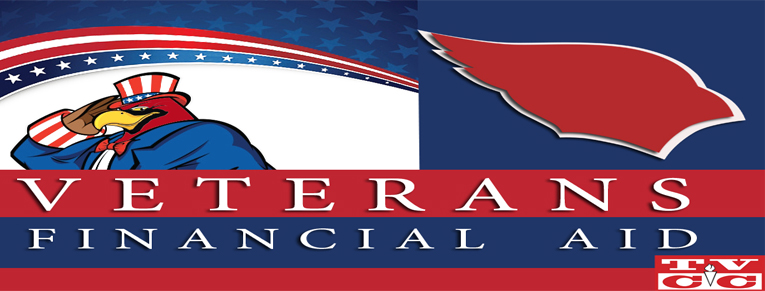 Trinity Valley Community College Veteran Information SheetSemester to be certified for VA benefits:    Spring ___       Summer 1___       Summer 2___       Mini 3___       Fall ____TVIN:______________________          New or returning student___________________  (If you are new to TVCC but have attended college on VA Benefits elsewhere you must submit a VA Form 22-1995 or VA Form 22-5495).Name________________________________________________________________________________________________		Last 				First 				Middle Street Address_________________________________________________________________________________________ City _______________________________________________ State _______________ Zip __________________ Social Security Number____________________________  If you are using Chapter 35 benefits please list your VA File Number and Suffix here: _____________________________________.Date of Birth__________________________________       Major_________________________________________ (If changing major you must submit a VA Form 22-1995 or VA Form 22-5495). E-mail: _________________________________________________________________ (A confirmation of your certification will be sent to this address.)                                             Home Phone (_________)_______________________INDICATE THE TYPE OF BENEFITS THAT YOU WILL BE RECEIVING: ________Chapter 30 (Montgomery GI Bill) ________Chapter 33 (Post 9/11 GI Bill) ________Chapter 35 (Dependent of Service Connected Disabled or Deceased Vet) ________Chapter 1606 (Reserve / National Guard) ________Chapter 1607 (REAP) (Reserve / National Guard) ________Chapter 31 VA Vocational Rehabilitation _______________________________ (Name of Case Manager) Required Number of Credit Hours you wish to be certified for: RESIDENCE: _____DISTANCE LEARNING_____Is this your final semester before graduation? ______________ Branch of Service: _________________I have read, understand, and will comply with all policies and procedures as signified by my signature below.Signature of Claimant: 				                  Date Signed:		 Benefit Utilization Memorandum of UnderstandingInitial each line: _______ I understand that as an eligible recipient of VA educational benefits, I must complete this form each semester with the Veterans Services Office. _______ In order to receive VA educational benefits, I must maintain Satisfactory Academic Progress. _______ I understand the VA will not pay for withdrawals, non-required courses, or online developmental courses. _______ I understand that late submission of this form may cause delays in receiving my benefits. _______ If I receive CH 33 VA educational benefits I understand that any withdrawal from courses potentially holds me responsible for repaying the tuition and fees to the VA, unless otherwise indicated from the VA. _______ If I receive CH 30 or CH 1606 VA educational benefits I understand that I must verify my enrollment on the last day of each month (or thereafter) to receive payment of the educational benefit. _______ I understand that I must be enrolled at least ½ time to receive the Monthly Housing Allowance. _______ I understand that if I am enrolled exclusively in online courses I will receive a BAH allowance equal to 50% of the national average of all BAH rates.Conditions and responsibilities: The VA expects veterans (and dependents) to pursue an educational objective, regularly attend classes, and make satisfactory progress.Signature: ____________________________________ Date Signed: _____________________